THE REFLECTION OF ALFRED ADLER’S AMBITION IN DEAN KOONTZ’S NOVEL SILENT CORNERTERM PAPER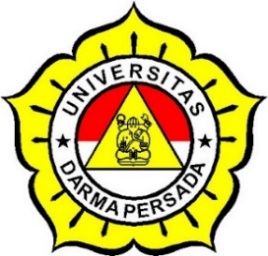 RONNY MELDIKA ARVIANSYAH2014130012STRATA ONE (S-1) OF ENGLISH LANGUAGE AND CULTUREFACULTY OF HUMANITIESDARMA PERSADA UNIVERSITYJAKARTA2018THE REFLECTION OF ALFRED ADLER’S AMBITION IN DEAN KOONTZ’S NOVEL SILENT CORNERTERM PAPER                         Submitted in Part Fulfilling for Obtaining                                       Strata One (S-1) DegreeRONNY MELDIKA ARVIANSYAH2014130012STRATA ONE (S-1) OF ENGLISH LANGUAGE AND CULTUREFACULTY OF HUMANITIESDARMA PERSADA UNIVERSITYJAKARTA2018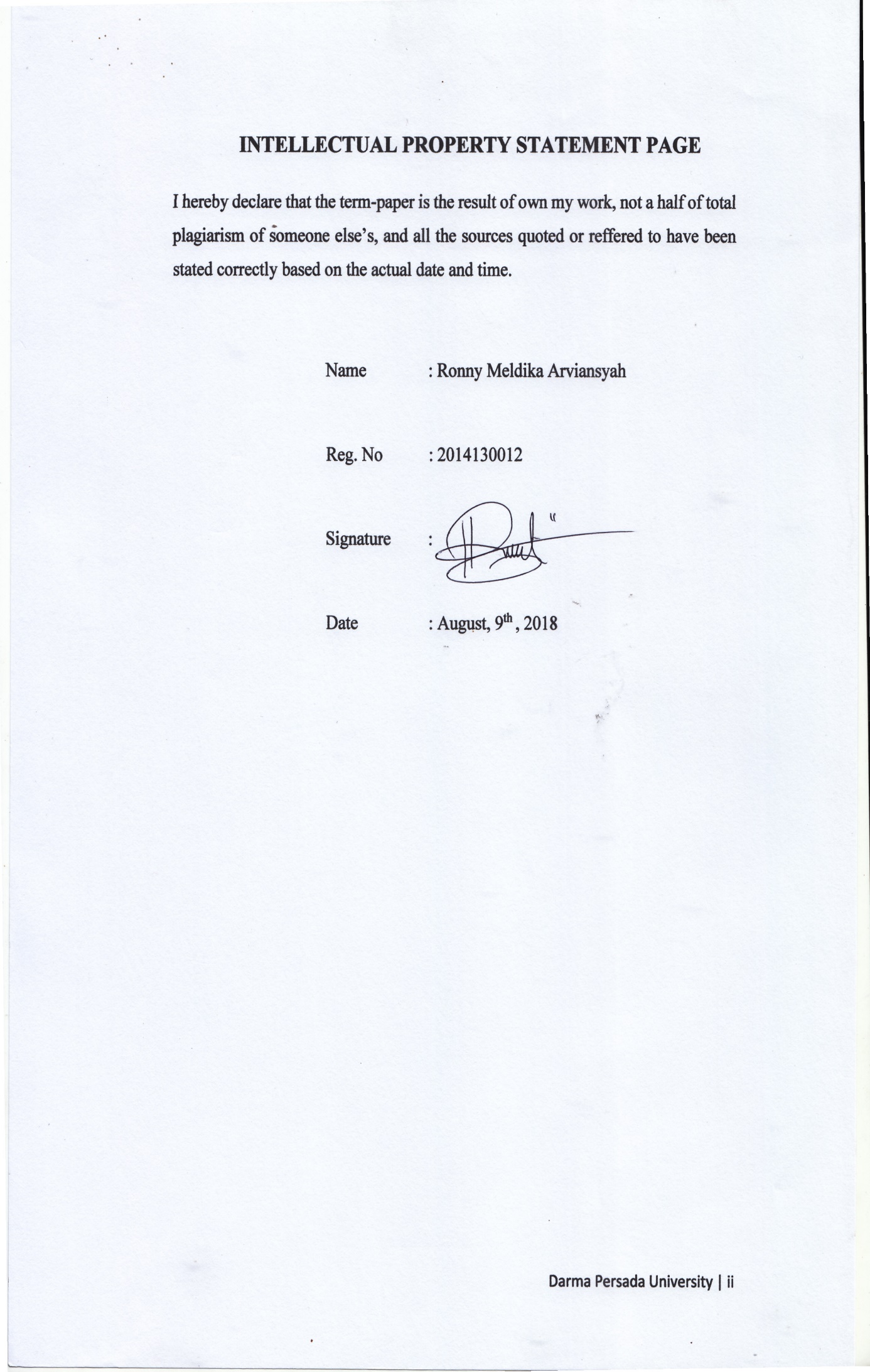 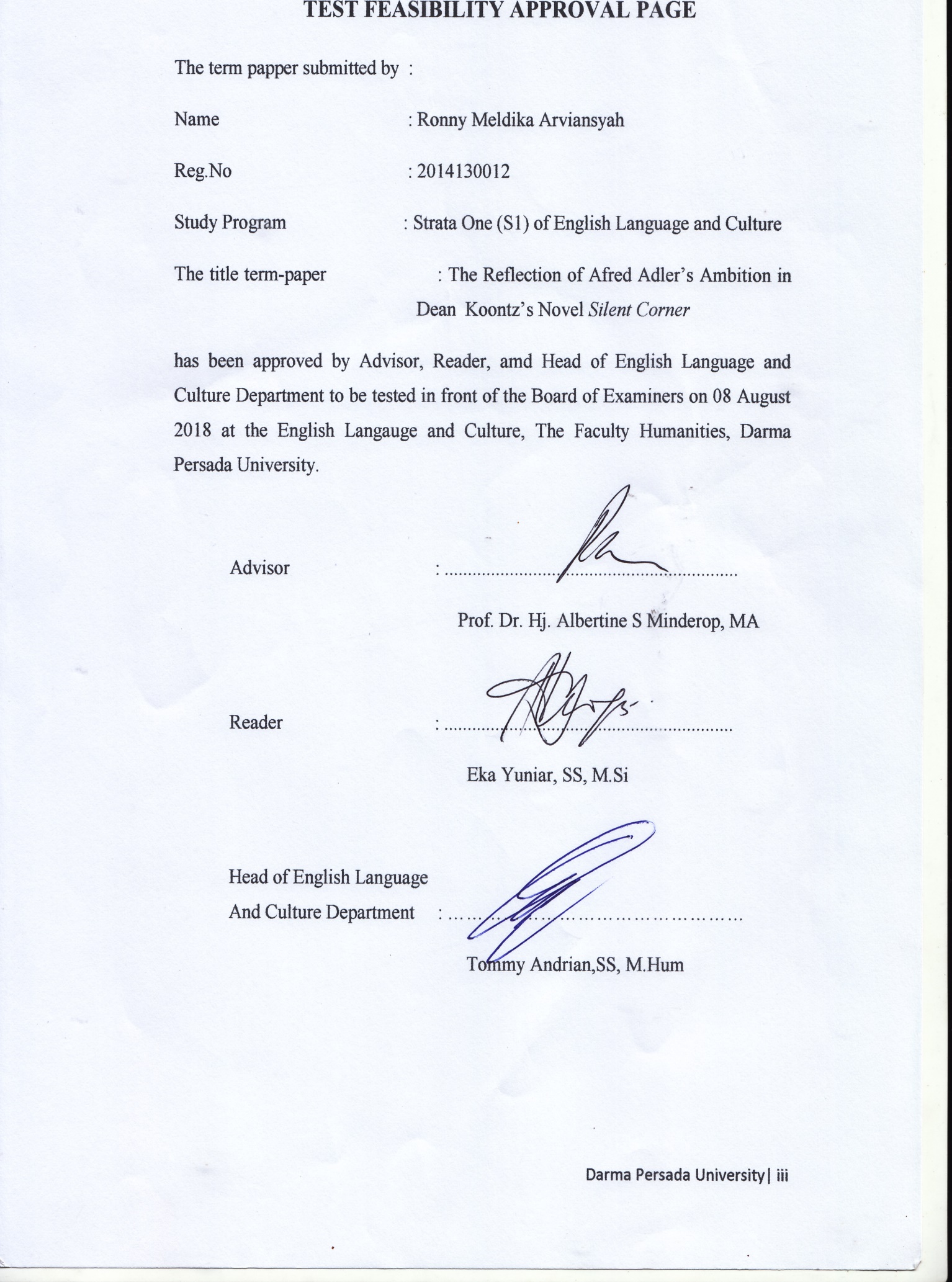 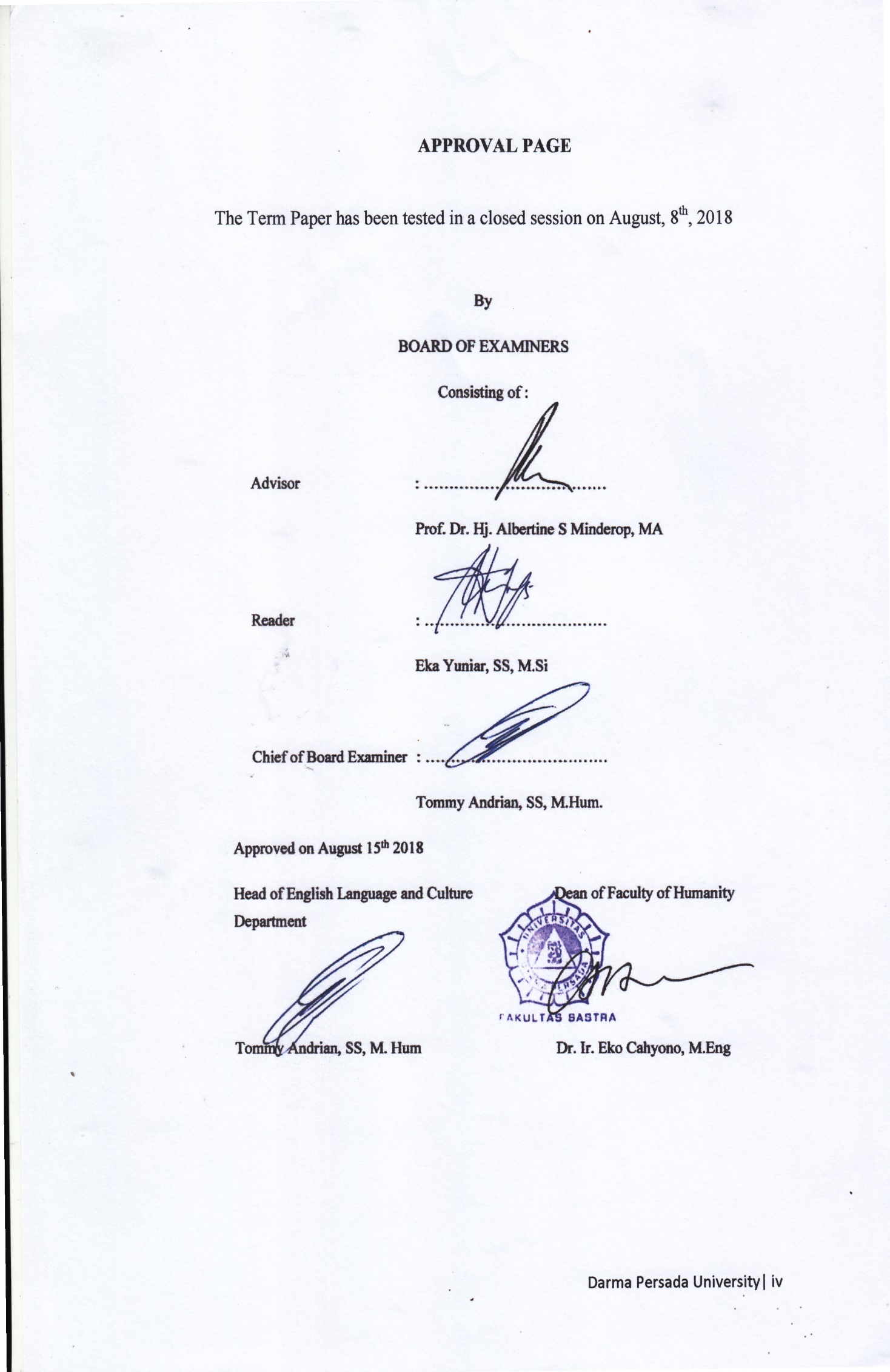 ACKNOWLEDGEMENTAlhamdulillahi rabbil ‘aalamiin, owing to Allah SWT’s mercy and blessing, finally I could complete this term-paper well, which entilted The Reflection of Alfred Adler’s Ambition a literary study on novel Silent Corner by Dean Koontz. This term-paper is submitted to the Strata One English Language and Culture of Darma Persada University as a partial fulfillment of the requirements for obtaining the Strata One (S1) degree.I would like to thank to all parties who have guided and supported me in finishing this term-paper, my appreciation is delivered to those who give contribution in completion of this term-paper, which I listed as follows :Prof. Dr. Hj. Albertine S Minderop MA, as the Adviser who has guided and helped me patiently in the preparation of this research.Eka Yuniar, SS, M.Si as the Reader and Academic Adviser who has checked and corrected the word by word. Your suggestions in writing has made the beauty of English even visible.Tommy Andrian, SS, M.Hum as the Head of English Language and Culture Department. All lecturers of English Language and Culture Department who have given me so much knowledge and experiences.My dear family, especially my parents Arifin and Novi Hariati who never gives up to make their children get the higher education, then is never tired to remind me to always pray to complete my term paper. Their support cannot be forgotten. My special person, Kamilia Nazhara for her support and understanding during my pursuit of bachelor’s degree that made the completion of this term paper possible. You were always around at times I thought that it was impossible to continue, you helped me to keep things in perspective. Thanks for your unconditional support.Bagas Putra as my term paper’s mate who always with me in sadness and in happiness while doing term paper and meeting lovely advisor.My friends in Ayam Geprek Sambel Dongo’s Grup, thank you for all your supports and advices. And of course for the laugh which always make me happy.My friends in English Language and Culture Department class of 2014 who always support and give many advices for me in every semester. You are the best for me.Therefore, constructive criticisms are welcome. Overall, I hope that this research can give a bit contribution to the language education, especially to the field of literature, and to further pedagogical research. 					             Jakarta, 16 July  2018                                                                           Writer    Ronny Meldika ArviansyahABSTRACTName		             : Ronny Meldika ArviansyahProgram of Study        : English Language and CultureTitle                              : The Reflection of Alfred Adler’s Ambition in Dean                                Koontz  in Dean Koontz’s Novel Silent Corner This term-paper discusses about the theme of a novel through two approaches, intrinsic and extrinsic approaches, are applied to analyze this novel. The concepts that is applied to analyze through intrinsic approach consists of characterization by using showing methods and telling methods, plot and also setting. The concept to analyze through extrinsic approach is Ambition Theory by Alfred Adler. This research explains about the reflection of Alfred Adler’s Ambition theory in one characters, Jane Hawk, as well as its relation to other intrinsic elements. The term-paper explains about Jane Hawk as person who has ambition to find out who has killed her husband. In this research, Silent Corner novel is the primary sources and supported by some of relevant theories, concepts, and definitions which as secondary sources.Keywords: Silent Corner, Ambition, Alfred AdlerABSTRAKNama			: Ronny Meldika ArviansyahProgram Studi	            : Bahasa inggris dan budayaJudul                              : The Reflection of Alfred Adler’s Ambition in Dean Koontz    in Dean Koontz’s Novel Silent Corner Skripsi ini membahas tema sebuah novel melalui dua pendekatan, yaitu pendekatan intrinsik dan ekstrinsik. Konsep-konsep yang digunakan untuk menganalisis melalui pendekatan intrinsik meliputi karakterisasi melalui metode langsung dan tidak langsung, alur dan juga latar. Konsep untuk menganalisis melalui pendekatan ekstrinsik adalah ambisi dari Alfred Adler. Penelitian ini membahas tentang cerminan teori ambisi dari Alfred Adler dalam satu karakter, yaitu Jane Hawk,  serta kaitannya dengan unsur-unsur intrinsik lainnya. Skripsi ini menjelaskan tentang Jane Hawk yang sangat ambisius untuk mencari pembunuh suaminya. Novel Silent Corner merupakan sumber primer dalam skripsi ini dan didukung oleh teori-teori, konsep dan definisi terkait yang menjadi sumber sekunder.Kata Kunci: Silent Corner, Ambisi, Alfred AdlerTABLE OF CONTENTSINTELLECTUAL PROPERTY STATEMENT PAGE	  Error! Bookmark not defined.TEST FEASIBILITY APPROVAL PAGE	  Error! Bookmark not defined.APPROVAL PAGE	  Error! Bookmark not defined.ACKNOWLEDGEMENT	  vABSTRACT........	  viiABSTRAK...............	  viiiTABLE OF CONTENTS	  ixCHAPTER I : INTRODUCTION	  1A. Background of The Problems	  1B. Identification of The Problems	  2C. The Limitation of The Problems	  2D. The Formulation of The Problems	  2E. The Objectives of The Research	  3F. Method of The Research	  3G. Benefit of The Research	  3H. The Systematic Organization of the Reasearch	  3CHAPTER II : FRAMEWORK OF THE THEORIES	  5A.	Intrinsic Approaches	  51. Characterization	  5	2.  Plot	  8	3. Setting	  9	4. Theme	  10B.  Extrinsic Approaches	  10	1. Psychology in Literature	  10	2. Social Psychology	  10	3. Concept of Ambition	  11CHAPTER III : THE NOVEL SILENT CORNER THROUGH  INTRINSIC APPROACHES	  16A.	Characterization	  161. Jane Hawk	  162. Nick	  243. Gwyn Lambert	  284. Jimmy Radburn	  30B. Plot	  331. Exposition	  332. Complication	  343. Crisis	  354. Falling Action	  365. Resolution	  38C.Setting	  381. Setting Background of Action	  392. Setting as Means Revealing Character	  403. Setting as Antagonist	  41CHAPTER IV : THE REFLECTION OF ALFRED ADLER’S   AMBITION	  43A.  Analysis of Ambition  Based on Adler’s  Theory and 
Characterization	  431. Jane Hawk	  44B. The Relation of Ambition to the Plot	  461.  Expotition for Ambition	  462. Complication of Ambition	  463. Crisis of Ambition	  474. Falling Action of Ambition	  485. Resolution for ambition	  49C. The Relation of Ambition to the Setting	  501. Setting Background for Ambition	  502. Setting An as Antagonist for Mmbition	  513. Setting as Means Revealing Character for Ambition	  51D.The Reflection of Ambition in Novel Sillent Corner	  59CHAPTER V : CONCLUSION	  60REFERENCES		  62POSTER OF THE RESEARCH...	  64CURRICULUM VITAE	  65